RECURSOS ESCOLARESMODERNOSMetodologías activas y alegresEjercicios modélicos y diversificadosProtagonismo libre del alumno ante todo 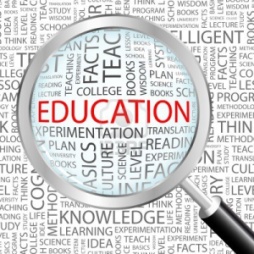 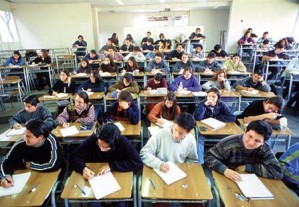 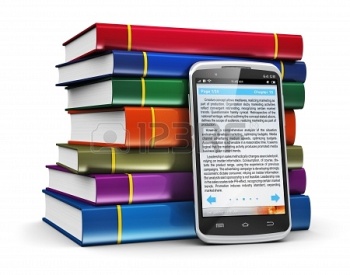 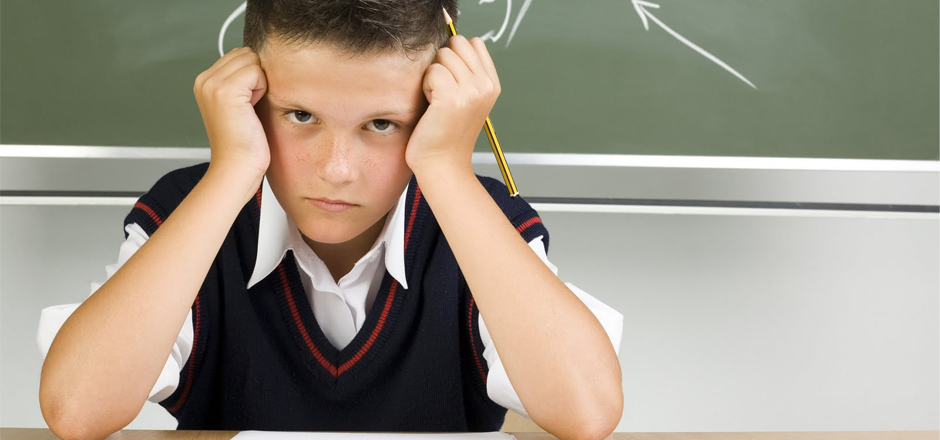 Otro mundo se nos viene encimaDichoso quien sepa vivir en el con libertad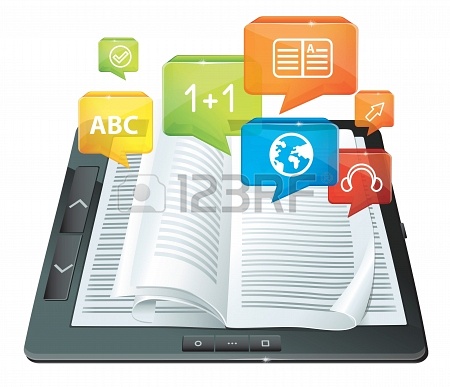 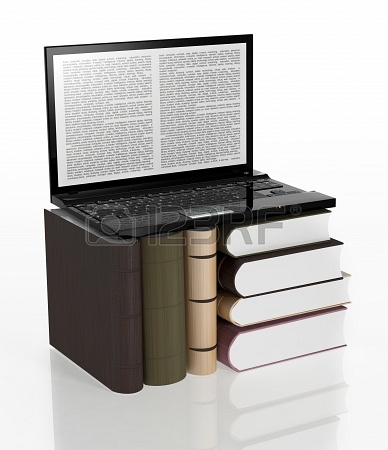 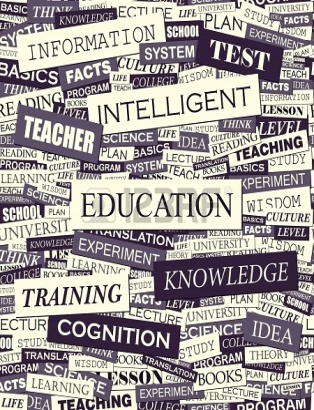 Recursos y Criterios pedagógicospara una educación nuevaPRESENTACIÓN   Se recogen en este CD un conjunto de sugerencias, y de modelos operativos que pueden dar ideas nuevas y dinámicas a los profesores de todos los niveles, materias didáctica y ambientes.   Los tiempos presentes requieren muchas actividades, instrumentos y actitudes que superen los cauces tradicionales. No se debe al deseo común del os seres inteligentes de cambiar y de caminar por senderos renovados. Se debe ante todo a las grandes explosiones o convulsiones que sufre la sociedad moderna: unas son demográficas como el aumento de la juventud y de la infancia del de mundo; otras son tecnológicas e instrumentales, como son los recursos técnico que condicionan los modos de comunicación entre las personas y las culturas; y también son decisivas las oleadas nuevas que aparecen en el orden de las ideas, de los criterios éticos y de los sistemas de pensamiento de los diversos pueblos de la tierra.     A nadie se le oculta que las transformaciones sociales son profundas, no sólo superficiales o coyunturales. Y que, en consecuencia, la vida de la sociedad nueva va a ser muye diferente de lo que fue el estilo convivencial de los tiempos pasados.    Siendo la educación y los procesos de integración de las personas y de los pueblos en la cultura una tarea desafiante en la sociedad por sus exigencias, sus recursos y sus programas, no queda duda de que los cambios en los sistemas educativos tienen que ser fuertemente renovados si los educadores quieren servir a las nuevas generaciones que hoy se convierten en centro de sus tareas y deberes profesionales.  Nuevos caminos hay que abrir. El manojo de sugerencias, lecturas, ejercicios, modelos y conexiones que se ofrecen en este CD, quieren ser un granito de arena en la playa inmensa del mundo de la educación y de la enseñanza. Acaso llegue a algún profesor interesado y le ofrezca alguna lectura agradable y desafiante. Y ojalá le produzca el deseo de mejorar sus procedimientos en las aulas y en las actividades docentes.   Si esto acontece, habrá cumplido el objetivo con el que fue preparado y modestamente difundido.   Lo grabado ofrece variedad de ideas, desde los temas y archivos de nueva redacción, hasta las simple copias de algunas páginas web que se ofrecen como lectura cómoda y selecta recogidas en las inmensas laderas de la montaña ingente que ofrecen los buscadores  usuales en internet.